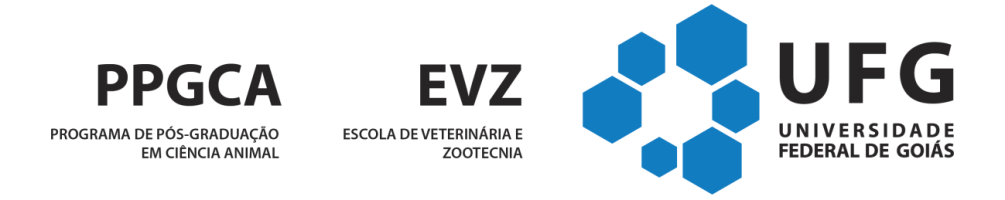 NOME DO ALUNO, CPF nº     , candidato aprovado e classificado no processo seletivo com vistas ao ingresso no curso de       do Programa de Pós-graduação em Ciência Animal desta Faculdade, área de concentração      , veio por meio do presente, requerer matrícula como aluno regular do referido curso. Declaro pleno conhecimento das normas e procedimentos legais que regem o PPGCA, bem como, o regulamento vigente e a programação completa relativos ao curso objetivado, os quais me comprometo a observar e cumprir. Goiânia,       de       20     .__________________________Assinatura do requerenteCiente e de acordo.___________________________Assinatura do orientadorEndereço completo para correspondência:      Telefone para contato:     Email:      Vínculo empregatício: Local      Endereço:      Telefone:      